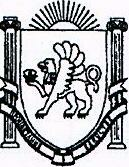 АДМИНИСТРАЦИЯ ВЕРХОРЕЧЕНСКОГО СЕЛЬСКОГО ПОСЕЛЕНИЯБАХЧИСАРАЙСКОГО РАЙОНАРЕСПУБЛИКИ КРЫМПОСТАНОВЛЕНИЕот  01.06.2016г.                                                                                   № 50с. Верхоречье                                                                                                                                                          О внесении изменений в нормативно-правовые акты по оказанию муниципальных услуг, предоставляемых  муниципальным образованием Верхореченское  сельское поселение Бахчисарайского района  Республики Крым.   В соответствии  с Федеральным законом от 01.12.2014 года № 419-ФЗ  «О внесении изменений в отдельные акты Российской Федерации по вопросам социальной защиты инвалидов в связи с ратификацией Конвенции о правах инвалидов», Федеральным законом от 06.10.2003 № 131-ФЗ «Об общих принципах  организации местного самоуправления в Российской Федерации», статьѐй  9  Федерального  закона  от  27.07.2010   № 210-ФЗ  "Об  организации  предоставления  государственных   и муниципальных услуг», постановлением Совета министров   Республики Крым от 27.10. 2015 № 654 «Об утверждении перечня услуг, которые являются необходимыми и обязательными для предоставления исполнительными органами государственной власти Республики Крым государственных услуг и предоставляются организациями, участвующими в предоставлении государственных услуг, порядка определения размера платы за их оказание», уставом муниципального образования Верхореченское сельское поселение Бахчисарайского района  Республики Крым, в целях обеспечения информационной открытости деятельности администрации района, повышения качества и доступности предоставляемых муниципальных услуг, администрация Верхореченского сельского поселения  ПОСТАНОВЛЯЕТ: 1. Внести в постановления администрации Верхореченского сельского поселения Бахчисарайского района  по оказанию муниципальных услуг:  постановление № 14 от 16.04.2015 «Об утверждении административного регламента по предоставлению муниципальной услуги «О присвоении, изменении и аннулировании почтовых адресов объектам недвижимости", постановление  № 27/1 от 27.07.2015 « Предоставление земельных участков, находящихся в муниципальной собственности, в собственность физическим или юридическим лицам – собственникам объектов недвижимости», постановление № 46 от 26.11.2015г « Согласование переустройства и (или) перепланировки жилого помещения», постановление № 47 от 03.12.2015 « Выдача ордера на производство земляных  работ», постановление        № 56 от 07.12.2015 « Изменение вида разрешенного использования земельного участка»,   постановление  № 13  от 26.03.2015г. «Предоставление архивных справок, архивных выписок, копий архивных документов» , постановление № 23 от 26.03.2015 «Об утверждении административного регламента по предоставлению муниципальной услуги «Предоставление архивных справок, выписок, копий архивных документов»,  постановление № 38 от 25.09.2015 « Постановка в очередь на получение бесплатно в собственность (аренду) земельного участка, находящегося в собственности Республики Крым или муниципальной собственности льготных категорий граждан», постановление № 87 от 08.04.2015г. « Завершение оформления права собственности, аренды и постоянного пользования на земельные участки, начатого до 21 марта 2014 года». раздел 2, дополнив абзацем следующего содержания:  Специалисты администрации, уполномоченные оказывать муниципальные услуги, по  заявлению маломобильных категорий заявителей, оказывают услугу по принятию заявлений,  документов, осуществляют межведомственные запросы, необходимые для оказания услуги, а так же, осуществляют выдачу документов, по месту жительства заявителя- инвалида, не имеющего возможность получить услугу в здании администрации. Граждане категории инвалиды,  так же могут воспользоваться кнопкой вызова персонала, оборудованного у входа в здание администрации, для реализации права воспользоваться муниципальными услугами, оказываемыми муниципальным образованием Верхореченское сельское поселение.  2.Заместителю главы администрации Верхореченского сельского поселения  обеспечить размещение  данного постановления на портале Правительства Республики Крым.   3.Контроль за выполнением постановления оставляю за собой.Председатель Верхореченского сельского совета-Глава администрации Верхореченскогосельского поселения                                                                                 В.В. Акишева                                                                                         